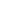 MINISTERO DELL’ISTRUZIONEUFFICIO SCOLASTICO REGIONALE PER IL LAZIOLICEO CLASSICO E SCIENTIFICO STATALE “DEMOCRITO”Centrale Via Prassilla, 79  Succursale Largo Theodor Herzl, 51 – 00124 ROMATel 06121123816 - Fax 06 5090861 – rmps65000q@istruzione.it www.liceodemocrito.edu.itPiano Didattico Personalizzatoper alunni stranieri ANNO SCOLASTICO: 			2021 - 2022ALUNNO:				CLASSE: 				INDIRIZZO: 				INDICEDati generaliValutazione delle competenze rilevate nel primo mese d’inserimento Obiettivi formativi a breve e medio termineDidattica personalizzata e misure compensativeValutazione Impegni della famiglia1. DATI GENERALI2. VALUTAZIONE DELLE COMPETENZE RILEVATE NEL PRIMO MESE DI INSERIMENTO*Le modalità possono essere formali (compiti, interrogazioni) o informali (osservazione in situazione)3. OBIETTIVI DI APPRENDIMENTO A BREVE E MEDIO TERMINEPer quanto sarà possibile i contenuti delle discipline curricolari dovranno essere opportunamente selezionati, individuando i nuclei tematici e semplificando il linguaggio. 4. DIDATTICA PERSONALIZZATA e strumenti compensativiStrategie e metodi di insegnamento/apprendimento:Strumenti compensativi:4. VALUTAZIONE Il lavoro svolto dagli alunni nei corsi di alfabetizzazione (Italiano L2) è parte integrante della valutazione.  Per la valutazione è opportuno considerare e rispettare i tempi di apprendimento dell’italiano come L2.*Indicare quali strumenti sono stati utilizzati (applicazioni per la didattica, schemi, tabelle, formulari, calcolatrice).5. IMPEGNI DELLA FAMIGLIAUsare anche a casa gli strumenti compensativi concordati. Sostenere l’azione educativa della scuola condividendo i criteri e le modalità di verifica e valutazione. Sostenere l’impegno scolastico e la socializzazione dello studente favorendo l’incontro pomeridiano con i compagni di classe. Organizzare in forma guidata un piano di studio settimanale distribuendo giornalmente il carico di lavoro.Verificare regolarmente lo svolgimento dei compiti assegnati.Verificare che vengano portati a scuola i materiali richiesti.Segnalare al coordinatore eventuali difficoltà.Il presente Piano Didattico Personalizzato viene redatto letto e sottoscritto dal Consiglio di Classe:E Condiviso con:Genitori _____________________________________________________Alunno (se maggiorenne) ________________________________________Medico referente (se presente) ____________________________________DIRIGENTE SCOLASTICO ____________________________________________Roma, Nome e cognomeData di nascitaClasse Insegnante coordinatore della classeDescrizione del contesto migratorio e situazione di inserimento in Italia.Paese di provenienza: Motivi del trasferimento (ricongiungimento, guerra, motivi economici)Altri familiari presenti in Italia:Luogo di residenza in Italia:Eventuali associazioni che hanno sostenuto il trasferimento e che supportano il nucleo familiare nell’inserimento in Italia:Se possibile indicare il nominativo e il contatto del responsabile del progetto di inserimento in Italia:Nome e contatto dell’eventuale mediatore culturale:Interventi finalizzati all’inclusione sociale contemporanei al percorso scolastico (Italiano L2)Scolarizzazione pregressa (classe di provenienza e materie studiate) sulla base di un’intervista all’alunno e/o ai genitori. Rapportiscuola-famigliaIl riferimento per l’attuazione del presente PDP è il coordinatore di classe.La famiglia s’impegna a monitorare l’andamento didattico tramite il RE e ad incontrare i docenti periodicamente, durante il loro orario di ricevimento prenotando tramite RE.Modalità di inserimento Come sono andate le prime settimane di inserimento nella classe? (breve descrizione delle modalità che i docenti, i compagni e le famiglie hanno adottato per favorire l’inserimento dell’alunno).MaterieCompetenze rilevate(indicare se nulle - scarse - sufficienti - buone)Modalità *Italiano LatinoGrecoIngleseMatematica FisicaScienzeStoria/geografiaFilosofiaDisegno e Storia dell’arteScienze motorieEventuali note:Obiettivi di apprendimentiBreve termine Medio termineItaliano LatinoGrecoIngleseMatematica FisicaScienzeStoria/geografiaFilosofiaDisegno e Storia dell’arteScienze motorieEventuali note:☐ Semplificazione linguistica dei contenuti oggetto di studio.☐ Guida individuale attuata da un docente o da un compagno tutor, intesa a favorire l’esecuzione del lavoro scolastico attraverso l’utilizzo di procedimenti corretti.☐ Frazionamento degli obiettivi in sub-obiettivi da acquisire in modo scaglionato nel tempo.☐ Offrire anticipatamente schemi grafici relativi all’argomento di studio, per orientare l’alunno nella discriminazione delle informazioni essenziali.☐ Promuovere l’apprendimento collaborativo.☐ Promuovere processi metacognitivi per sollecitare nell’alunno l’autocontrollo, la gestione dell’ansia e una serena autovalutazione dei propri processi di apprendimento.Eventuali note:☐ Uso di tablet/pc con app per la didattica (se possibile specificare quali applicazioni utilizzate).☐ Fruizione di sintesi, mappe concettuali, schemi esemplificativi e procedurali sia durante le spiegazioni sia in occasione delle verifiche scritte e orali.☐ Utilizzo della calcolatrice (se ne necessario).Estensione del tempo concesso per lo studio di ciascun argomento oggetto di valutazione.☐ Riduzione quantitativa dei compiti per casa.Eventuali note:MateriaModalità di verificaStrumenti compensativi utilizzati*Italiano LatinoGrecoIngleseMatematica FisicaScienzeStoria/geografiaFilosofiaDisegno e Storia dell’arteScienze motorieEventuali note:MATERIANOMEFIRMAItalianoLatinoGrecoStoriaGeostoriaFilosofiaMatematicaFisicaIngleseScienze naturaliStoria dell’arteDisegno e storia dell’arteScienze motorieReligioneSostegno